CAREER OBJECTIVES						To secure a challenging position in a company that possesses unlimited growth opportunities and potential that will utilize my acquired skills and provide advancement based on demonstrated accomplishments and proficiency.STRENGTH						Communication skills, Leadership qualities, Willingness to learn, Negotiations, Adaptability to new technologies, Flexible and ability to work in groups and Focused towards achieving goalsACADEMIC CHRONICLEMasters in  Human Resource Management from Jamia Millia Islamia University (2013-2015)Work experience  – Counter Sales Executive (Present)□ Directing customers by escorting them to racks and counters& suggesting items.□Advising customers by providing information on products.□ Preparing sales order and quotations as per customer request□ Handled the marketing and sales activities with the Entire sales team to achieve the given targets.□ Handled sales of company starting from enquiry generation up to closing of orders.□ Select appropriate merchandise from stock. □ Receiving the payment or obtain credit information. □ Maintaining counter area displays of merchandise in an orderly and attractive manner. □ Assisting and resolving customer complaints. □ maintaining in-depth knowledge of new product information and upcoming product promotions. □ Develop new sales opportunities through cold calls□ Any additional tasks as assigned by the Counter Manager.IT SKILLSKnowledge in Microsoft office(Word, Excel, PowerPoint)PERSONAL INFORMATIONDate of birth                 02 Dec 1988Sex                                  MaleNationality                    IndianMarital Status              SingleLinguistic abilities        ENGLISH, HINDI,URDU & Arabic.Job Seeker First Name / CV No: 1798680Click to send CV No & get contact details of candidate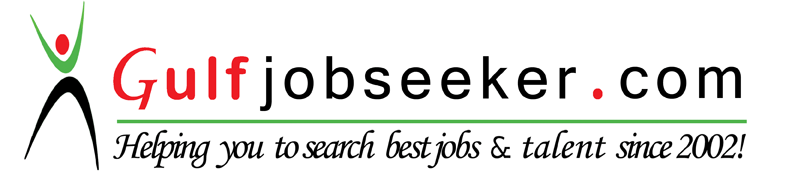 ABDULLAH AFROZ